Znak sprawy: DZP-271-289/22						Kraków, dnia 16 maja 2022r.Zamawiający:
Samodzielny Publiczny Zakład Opieki Zdrowotnej
Uniwersytecka Klinika Stomatologiczna w Krakowie,ul. Montelupich 4, 31-155 KrakówInformacja o wyborze oferty publikowana na stronie WWW Dotyczy: zamówienia publicznego realizowanego w trybie podstawowym bez przeprowadzenia negocjacji zgodnie z art. 275 pkt 1 nt. „Sukcesywna dostawa materiałów do wypełnień i akcesoriów stomatologicznych odpowiednio od jednej do dwóch części zamówienia”. Identyfikator postępowania (ID): 6623d9df-d2d7-4b0c-b131-259689e04c28Działając na podstawie art. 253 ust. 2 ustawy Pzp, zamawiający informuje, że dokonał wyboru oferty najkorzystniejszej. Jako ofertę najkorzystniejszą dla Części nr 1 uznano ofertę nr 1, złożoną przez Wykonawcę: Kol-Dental Sp. z o.o. S.K., ul. Cylichowska 6, 04-769 WarszawaRanking złożonych ofert Część nr 1:*Zamawiający wskazuje nazwę albo imię i nazwisko, siedzibę albo miejsce zamieszkania, jeżeli jest miejscem wykonywania działalności wykonawcy, którego ofertę wybrano, oraz nazwy albo imiona i nazwiska, siedziby albo miejsca zamieszkania, jeżeli są miejscami wykonywania działalności wykonawców, którzy złożyli ofertyJako ofertę najkorzystniejszą dla Części nr 2 uznano ofertę nr 1, złożoną przez Wykonawcę: Kol-Dental Sp. z o.o. S.K., ul. Cylichowska 6, 04-769 WarszawaRanking złożonych ofert Część nr 2:*Zamawiający wskazuje nazwę albo imię i nazwisko, siedzibę albo miejsce zamieszkania, jeżeli jest miejscem wykonywania działalności wykonawcy, którego ofertę wybrano, oraz nazwy albo imiona i nazwiska, siedziby albo miejsca zamieszkania, jeżeli są miejscami wykonywania działalności wykonawców, którzy złożyli ofertyDYREKTORUniwersyteckiej Kliniki Stomatologicznej w KrakowieMarek Szwarczyński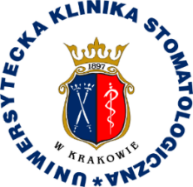 Uniwersytecka Klinika Stomatologicznaw Krakowie31-155 Kraków, ul. Montelupich 4tel. 012 424 54 24                  fax 012 424 54 90Numer ofertyWykonawca*Kryterium 1Cena/kosztWartość z oferty [brutto]Kryterium 1Cena oferty – waga 60%przyznana punktacjaKryterium 2Termin dostawyWartość 
z ofertyKryterium 2Termin dostawy – waga 40%przyznana punktacjaŁączna punktacja1.Kol-Dental Sp.z o.o. Sp.K.,ul. Cylichowska 6, 04-769 WarszawaNIP 5241001593161 896,69 złpo poprawie:
161 896,68 zł60,001-2 dniowy termin dostawy40,001002Salus International Sp. z o.o.ul. Pułaskiego 9, 40-273 KatowiceNIP: 634-012-54-42175 665,97 zł 55,301-2 dniowy termin dostawy40,0095,30Numer ofertyWykonawca*Kryterium 1Cena/kosztWartość z oferty [brutto]Kryterium 1Cena oferty – waga 60%przyznana punktacjaKryterium 2Termin dostawyWartość z ofertyKryterium 2Termin dostawy – waga 40%przyznana punktacjaŁączna punktacja1Kol-Dental Sp. z o.o., Sp.K.,ul. Cylichowska 6, 04-769 WarszawaNIP 524100159396 112,13 zł
po poprawie:96 112,14 zł60,001-2 dniowy termin dostawy40,001002Salus International Sp. z o.o.ul. Pułaskiego 9, 40-273 KatowiceNIP: 634-012-54-4295 675,92 złOferta nie podlega ocenie1-2 dniowy termin dostawyOferta nie podlega ocenieOferta nie podlega ocenie